SECRTARIA MUNICIPAL DE EDUCAÇÃOPONTE ALTA DO NORTE-SCCEME RECANTO DA CRIANÇAPROFESSORA: MARINÊS DE FÁTIMA BASTOS SCHMIDTTURMA: 2º ANOTURNO: VESPERTINOATIVIDADES DO LDI 2º VOLUMEATIVIDADES REMOTASATIVIDADES NÃO PRESENCIAIS(DE 24 A 27 DE AGOSTO)SEGUNDA-FEIRA: 24/09- ATIVIDADES LDI LÍNGUA PORTUGUESA:NA PÁGINA 22 IREMOS ESTUDAR SOBRE: TEXTO INSTRUCIONAL; VOCÊ JÁ OUVIU FALAR, POIS BEM VOU EXPLICAR:- TEXTO INSTRUCIONAL: É UM TEXTO QUE TRÁS PASSO A PASSO AS REGRAS DE UM JOGO OU DE UM BRINQUEDO PARA CONFECCIONAR, ELE É DIVIDIDO EM DUAS PARTES, QUE SÃO:  MATERIAIS E COMO FAZER,- LER O TEXTO: BILBOQUÊ SILENCIOSAMENTE E DEPOIS EM VOZ ALTA.- NA PÁGINA 25, RECORTE AS IMAGENS E COLE-AS AO LADO DAS INSTRUÇÕES CORRESPONDENTES.- QUE TAL VOCÊ CONSTRUIR O SEU BILBOQUÊ, PEÇA AJUDA PARA UM ADULTO CORTAR A GARRAFA PET, VOCÊ PODE SE MACHUCAR, DEPOIS DE PRONTO É SÓ BRINCAR.- ATIVIDADES LDI CIÊNCIAS:NA PÁGINA 15 VAMOS ESTUDAR SOBRE A METAMORFOSE DO SAPO;- COMPLETE E PINTE OS DESENHOS PARA DESCOBRIR AS FASES DA VIDA DE UM SAPO;- PARA ENTENDER MELHOR SOBRE A METAMORFOSE DO SAPO ASSISTA O VÍDEO:   https://www.youtube.com/watch?v=tIwFbPKBC64TERÇA-FEIRA: 25/09- ATIVIDADES LDI MATEMÁTICA:- RELEMBRANDO AS FORMAS GEOMÉTRICAS,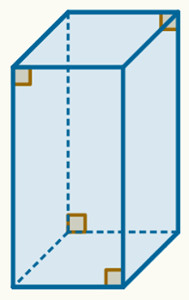 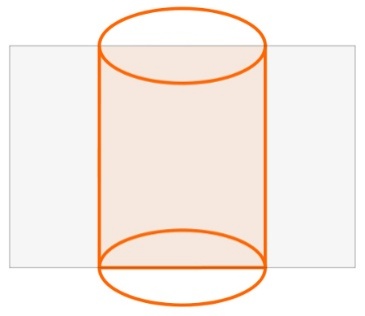 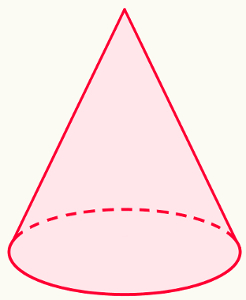 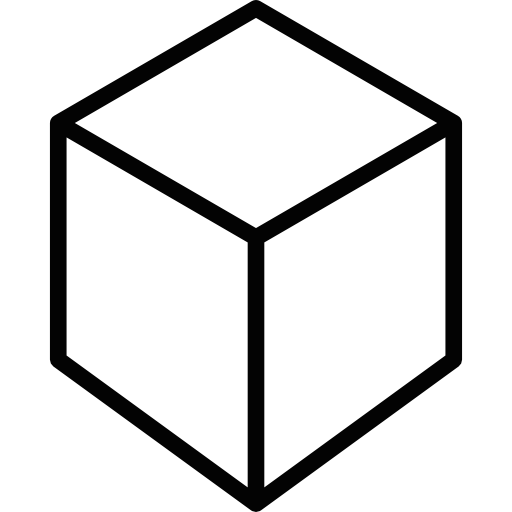 PRALELEPÍPEDO               CILINDRO                            CONE                                    CUBO- ATIVIDADES PÁGINA: 14QUARTA-FEIRA: 26/09- ATIVIDADES LDI HISTÓRIA:- FAZER A LEITURA DA PÁGINA 14 SOBRE: NOSSAS MEMÓRIAS;- RESPONDER AS ATIVIDADES: 1 E 2, DA PÁGINA 15.QUINTA-FEIRA: 27/09- ATIVIDADES LDI GEOGRAFIA:- NA PÁGINA 21 AINDA VAMOS TRABALHAR SOBRE:  BAIRROS, (RESPONDA AS ATIVIDADES)